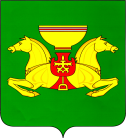 от18.03.2022					с.Аскиз			№ 172-пВ соответствии с постановлением Администрации Аскизского района Республики Хакасия от 30.03.2021 г. № 234-п «Об утверждении Порядка разработки, утверждения, реализации и оценки эффективности муниципальных программ», руководствуясь ст.ст.35, 40 Устава муниципального образования Аскизский район от 20.12.2005 года, Администрация Аскизского района Республики Хакасия постановляет:1.Утвердить прилагаемый отчето ходе реализации Муниципальной программы «Развитие образования в Аскизском районе» за 2021 год. 2. Разместить постановление на официальном сайте Администрации Аскизского района Республики Хакасия.Глава Администрации							А.В. ЧелтыгмашевУтвержден постановлениемАдминистрации Аскизского района Республики Хакасия									от 18.03.2022  № 172-пОтчето реализации Муниципальной программы«Развитие образования в Аскизском районе» за 2021 год.	Администрацией Аскизского района Республики Хакасия утверждена  Муниципальная программа «Развитие образования в Аскизском районе»постановлением Администрации Аскизского района Республики Хакасия от 13.11.2020 №847-п.Исполнителем и координатором  программы является  Управление образования администрации Аскизского района, соисполнители: Администрация Аскизского района Республики Хакасия, Управление ЖКХ, КУМИ, образовательные учреждения района.Целью муниципальной программы является обеспечение высокого качества образования в соответствии с запросами населения и перспективными задачами социально-экономического развития Аскизского района.Для достижения цели предусмотрены следующие задачи:- создание в системе дошкольного, начального общего, основного общего, среднего общего образования равных возможностей для современного качественного образования и позитивной социализации детей;- обеспечение развития системы дополнительного образования детей, выявление и поддержка одаренных детей и молодежи;- создание в Аскизском районе новых мест в образовательных организациях в соответствии с прогнозируемой потребностью и современными требованиями к условиям обучения.Решение поставленных задач осуществляется в рамках входящих в муниципальную программу трех подпрограмм через финансовое обеспечение государственных гарантий реализации прав на получение общедоступного и бесплатного общего образования, укрепление материально-технической базы образовательных организаций, проведения комплекса мероприятий с воспитанниками, обучающимися, педагогическими работниками:а) подпрограмма «Развитие дошкольного, начального общего, основного общего, среднего общего образования» Основные средства в рамках подпрограммы направляются на создание в системе дошкольного, начального общего, основного общего, среднего общего образования  равных возможностей для современного качественного образования и позитивной социализации детей. В рамках реализации подпрограммы запланированы расходы на мероприятия:Финансирование муниципального задания на реализацию основных общеобразовательных программ в общеобразовательных и дошкольных образовательных организациях.Создание дополнительных мест в системе дошкольного образования.Создание качественных условий для общедоступного и бесплатного общего образования.Организация питания детей предшкольного возраста и учащихся 1-4 классов и детей попавших в трудную жизненную ситуацию (при наличии ассигнований).Обеспечение содержания зданий и сооружений образовательных организаций, строительство , капитальный ремонт образовательных учреждений, обустройство прилегающих к ним территорий, создание безопасных условий обучения и воспитания обучающихся, выполнение санитарно-эпидемиологических требований к условиям и организации обучения и воспитания в образовательных организациях.б) подпрограмма  «Развитие системы дополнительного образования детей, выявление и поддержка одаренных детей и молодежи, создание условий для комплексного развития и жизнедеятельности детей»:Основные средства в рамках подпрограммы направляются на обеспечение развития системы дополнительного образования детей, выявления и поддержки одаренных детей и молодежи, создание условий для комплексного развития и жизнедеятельности детей.В рамках реализации подпрограммы запланированы расходы на мероприятия:Финансирование муниципального задания на реализацию дополнительных общеразвивающих программ в организациях  дополнительного образования.Организация и проведение детской оздоровительной кампании.Развитие творческих способностей детей.Создание условий для развития спорта, туризма, технического и прикладного творчества.Профилактика детского дорожно-транспортного травматизма.в) подпрограмма «Прочие мероприятия в сфере образования»:	Основные средства в рамках подпрограммы направляются на обеспечение организационно-финансовых условий развития сферы образования.В рамках реализации подпрограммы запланированы расходы на мероприятия:     1. Организация и осуществление деятельности в сфере образования, по опеке и попечительству в отношении несовершеннолетних.        2. Материальная поддержка семей, воспитывающих двух и более детей, посещающих дошкольные образовательных организации.Мероприятия в сфере образования, обеспечение организационно-финансовых условий развития сферы образования.Социальная поддержка опекунов и приемных семей, воспитывающих детей-сирот и детей, оставшихся без попечения родителей.Обеспечение организационно-финансовых условий развития сферы образования.Освоено в 2021 году по Муниципальной программе «Развитие образования в Аскизском районе»1184835,6 тыс. рублей, при плане1301232,0 тыс.рублей. В рамках исполнения программы, помимо финансового обеспечения подведомственных учреждений были проведены следующие мероприятия:- произведена замена окон в детском саду «Родничок» с. Аскиз;- произведена замена венцов, полов детского сада «Солнышко» в с. Бирикчуль;- ремонт крыльца детского сада «Светлячок» в с. Аскиз;-произведена замена окон и ремонт кровли в СОШ п. Аскиз;-капитальные ремонты спортивных залов МБОУ Усть-Чульская СОШ, МБОУ Лесоперевалочная СОШ №2, МБОШИ Аскизский лицей-интернат;- замена отопительной системы в Югачинской ООШ филиала МБОУ Бирикчульская СОШ;- замена отопительного котла и благоустройство МБОУ Лесоперевалочная СОШ 1; - ремонт кабинетов и оснащение оборудованием МБОУ Верх-Аскизская СОШ, МБОУ Усть-Есинская СОШ, МБОУ Базинская СОШ, МБОУ Нижне-Тейская СОШ..Информация о реализации Муниципальной программы «Развитие образования вАскизском районе»ОТЧЕТ об оценке эффективности реализации муниципальной программы«Развитие образования вАскизском районе» за 2021 годПо результатам проведенной оценки эффективности реализации муниципальной программы составило 1,7, что означает высокий уровень эффективности.Методика проведения оценки эффективности реализации программы «Развитие образования в Аскизском районе»:Оценка достижения планового значения:Уровень достигнутых значений целевых индикаторов:Коэффициент финансового обеспечения:Оценка эффективности реализации программы (подпрограммы):Методика проведения оценки эффективности реализации подпрограммы «Развитие дошкольного, начального общего, основного общего, среднего общего образования»:Оценка достижения планового значения:Уровень достигнутых значений целевых индикаторов:Коэффициент финансового обеспечения:Оценка эффективности реализации программы (подпрограммы):Методика проведения оценки эффективности реализации подпрограммы «Развитие системы дополнительного образования детей, выявление и поддержка одаренных детей и молодежи, создание условий для комплексного развития и жизнедеятельности детей»:Оценка достижения планового значения:Уровень достигнутых значений целевых индикаторов:Коэффициент финансового обеспечения:Оценка эффективности реализации программы (подпрограммы):Методика проведения оценки эффективности реализации подпрограммы «Прочие мероприятия в области образования»:Оценка достижения планового значения:Уровень достигнутых значений целевых индикаторов:Коэффициент финансового обеспечения:Оценка эффективности реализации программы (подпрограммы):РОССИЙСКАЯ ФЕДЕРАЦИЯАДМИНИСТРАЦИЯАСКИЗСКОГО РАЙОНАРЕСПУБЛИКИ ХАКАСИЯРОССИЙСКАЯ ФЕДЕРАЦИЯАДМИНИСТРАЦИЯАСКИЗСКОГО РАЙОНАРЕСПУБЛИКИ ХАКАСИЯРОССИЯ ФЕДЕРАЦИЯЗЫХАКАС РЕСПУБЛИКАЗЫНЫНАСХЫС АЙМАFЫНЫНУСТАF-ПАСТААРОССИЯ ФЕДЕРАЦИЯЗЫХАКАС РЕСПУБЛИКАЗЫНЫНАСХЫС АЙМАFЫНЫНУСТАF-ПАСТААПОСТАНОВЛЕНИЕПОСТАНОВЛЕНИЕПОСТАНОВЛЕНИЕИТОГО по программе (тыс. рублей)План 2021План 2021Факт 2021Процент исполненияЦель: обеспечение высокого качества образования в соответствии с запросами населения и перспективными задачами социально-экономического развития Аскизского районаЦель: обеспечение высокого качества образования в соответствии с запросами населения и перспективными задачами социально-экономического развития Аскизского районаЦель: обеспечение высокого качества образования в соответствии с запросами населения и перспективными задачами социально-экономического развития Аскизского районаЦель: обеспечение высокого качества образования в соответствии с запросами населения и перспективными задачами социально-экономического развития Аскизского районаЦель: обеспечение высокого качества образования в соответствии с запросами населения и перспективными задачами социально-экономического развития Аскизского районаЦель: обеспечение высокого качества образования в соответствии с запросами населения и перспективными задачами социально-экономического развития Аскизского районаЗадачи: - создание в системе дошкольного, начального общего, основного общего, среднего общего образования равных возможностей для современного качественного образования и позитивной социализации детей;- обеспечение развития системы дополнительного образования детей, выявление и поддержка одаренных детей и молодежи;- создание в Аскизском районе новых мест в образовательных организациях в соответствии с прогнозируемой потребностью и современными требованиями к условиям обучения.Задачи: - создание в системе дошкольного, начального общего, основного общего, среднего общего образования равных возможностей для современного качественного образования и позитивной социализации детей;- обеспечение развития системы дополнительного образования детей, выявление и поддержка одаренных детей и молодежи;- создание в Аскизском районе новых мест в образовательных организациях в соответствии с прогнозируемой потребностью и современными требованиями к условиям обучения.Задачи: - создание в системе дошкольного, начального общего, основного общего, среднего общего образования равных возможностей для современного качественного образования и позитивной социализации детей;- обеспечение развития системы дополнительного образования детей, выявление и поддержка одаренных детей и молодежи;- создание в Аскизском районе новых мест в образовательных организациях в соответствии с прогнозируемой потребностью и современными требованиями к условиям обучения.Задачи: - создание в системе дошкольного, начального общего, основного общего, среднего общего образования равных возможностей для современного качественного образования и позитивной социализации детей;- обеспечение развития системы дополнительного образования детей, выявление и поддержка одаренных детей и молодежи;- создание в Аскизском районе новых мест в образовательных организациях в соответствии с прогнозируемой потребностью и современными требованиями к условиям обучения.Задачи: - создание в системе дошкольного, начального общего, основного общего, среднего общего образования равных возможностей для современного качественного образования и позитивной социализации детей;- обеспечение развития системы дополнительного образования детей, выявление и поддержка одаренных детей и молодежи;- создание в Аскизском районе новых мест в образовательных организациях в соответствии с прогнозируемой потребностью и современными требованиями к условиям обучения.Задачи: - создание в системе дошкольного, начального общего, основного общего, среднего общего образования равных возможностей для современного качественного образования и позитивной социализации детей;- обеспечение развития системы дополнительного образования детей, выявление и поддержка одаренных детей и молодежи;- создание в Аскизском районе новых мест в образовательных организациях в соответствии с прогнозируемой потребностью и современными требованиями к условиям обучения.Наименование основного мероприятия, показателяНаименование основного мероприятия, показателяПлан (тыс.рублей)Факт (тыс. рублей)Процент исполнения, оценка результатов (+или-)Примечания (причины частичного или полного неисполнения каких-либо основных мероприятий программы, показателей результативности)мероприятие 1: Развитие дошкольного, начального общего, основного общего, среднего общего образованиямероприятие 1: Развитие дошкольного, начального общего, основного общего, среднего общего образования1245741,11133001,390,9мероприятие 2: Развитие системы дополнительного образования детей, выявление и поддержка одаренных детей и молодежи, создание условий для комплексного развития и жизнедеятельности детеймероприятие 2: Развитие системы дополнительного образования детей, выявление и поддержка одаренных детей и молодежи, создание условий для комплексного развития и жизнедеятельности детей16357,715125,192,5мероприятие 3: Прочие мероприятия в области образованиямероприятие 3: Прочие мероприятия в области образования39133,236709,293,8ИтогоИтого1301232,01184835,691,05целевой индикатор 1::Охват детей раннего возраста  дошкольными образовательными организациями от 2 месяцев до 7 летцелевой индикатор 1::Охват детей раннего возраста  дошкольными образовательными организациями от 2 месяцев до 7 лет59,559,5+целевой индикатор 2: Удельный вес численности воспитанников дошкольных образовательных организаций в возрасте от 1,5 лет  до 7 лет, охваченных образовательными программами, соответствующими федеральному государственному образовательному стандарту дошкольного образования, по годам (нарастающим итогом)целевой индикатор 2: Удельный вес численности воспитанников дошкольных образовательных организаций в возрасте от 1,5 лет  до 7 лет, охваченных образовательными программами, соответствующими федеральному государственному образовательному стандарту дошкольного образования, по годам (нарастающим итогом)10065,2-целевой индикатор 3: Удельный вес численности обучающихся по образовательным программам, соответствующим новым федеральным государственным образовательным стандартам начального общего, основного общего, среднего общего образования, в общей численности обучающихся по годам (нарастающим итогом)целевой индикатор 3: Удельный вес численности обучающихся по образовательным программам, соответствующим новым федеральным государственным образовательным стандартам начального общего, основного общего, среднего общего образования, в общей численности обучающихся по годам (нарастающим итогом)99,0100,0+целевой индикатор 4: Доля общеобразовательных организаций, соответствующих всем современным требованиям в части учебно-материальной базы, по годам (нарастающим итогом)целевой индикатор 4: Доля общеобразовательных организаций, соответствующих всем современным требованиям в части учебно-материальной базы, по годам (нарастающим итогом)83,085,0+целевой индикатор 5: Доля обучающихся в общеобразовательных организациях, занимающихся в одну смену, в общей численности обучающихся в общеобразовательных организациях, по годам (нарастающим итогом)целевой индикатор 5: Доля обучающихся в общеобразовательных организациях, занимающихся в одну смену, в общей численности обучающихся в общеобразовательных организациях, по годам (нарастающим итогом)79,084,9+целевой индикатор 6: Доля школьников, охваченных горячим питанием, от общего числа обучающихся дневных школ, по годам (нарастающим итогом)целевой индикатор 6: Доля школьников, охваченных горячим питанием, от общего числа обучающихся дневных школ, по годам (нарастающим итогом)93,083,0-целевой индикатор 7: Увеличение доли муниципальных образовательных организаций, реализующих программы общего образования, имеющих физкультурный зал, в общей численности муниципальных образовательных организаций, реализующих программы общего образованияцелевой индикатор 7: Увеличение доли муниципальных образовательных организаций, реализующих программы общего образования, имеющих физкультурный зал, в общей численности муниципальных образовательных организаций, реализующих программы общего образования33+целевой индикатор 8: Доля детей в возрасте от 5 до 18 лет, имеющих право на получение дополнительного образования в рамках системы персонифицированного финансирования от общей численности детей в возрасте от 5 до 18 летцелевой индикатор 8: Доля детей в возрасте от 5 до 18 лет, имеющих право на получение дополнительного образования в рамках системы персонифицированного финансирования от общей численности детей в возрасте от 5 до 18 лет10,08,3-НаименованиеЕдиница измеренияЗначение целевого показателяЗначение целевого показателяОценка в балахНаименованиеЕдиница измеренияутверждено в муниципальной программедостигнутоОценка в балахМуниципальная программа «Развитие образования в Аскизском районе»Муниципальная программа «Развитие образования в Аскизском районе»Муниципальная программа «Развитие образования в Аскизском районе»Муниципальная программа «Развитие образования в Аскизском районе»Муниципальная программа «Развитие образования в Аскизском районе»целевой индикатор 1: Охват детей раннего возраста  дошкольными образовательными организациями от 2 месяцев до 7 лет%59,559,51целевой индикатор 2: Удельный вес численности воспитанников дошкольных образовательных организаций в возрасте от 1,5 лет  до 7 лет, охваченных образовательными программами, соответствующими федеральному государственному образовательному стандарту дошкольного образования, по годам (нарастающим итогом)%100,065,20,65целевой индикатор 3: Удельный вес численности обучающихся по образовательным программам, соответствующим новым федеральным государственным образовательным стандартам начального общего, основного общего, среднего общего образования, в общей численности обучающихся по годам (нарастающим итогом)%99,0100,01,01целевой индикатор 4: Доля общеобразовательных организаций, соответствующих всем современным требованиям в части учебно-материальной базы, по годам (нарастающим итогом)%83,085,01,02целевой индикатор 5: Доля обучающихся в общеобразовательных организациях, занимающихся в одну смену, в общей численности обучающихся в общеобразовательных организациях, по годам (нарастающим итогом)%79,084,91,07целевой индикатор 6: Доля школьников, охваченных горячим питанием, от общего числа обучающихся дневных школ, по годам (нарастающим итогом)%93,083,00,89целевой индикатор 7: Увеличение доли муниципальных образовательных организаций, реализующих программы общего образования, имеющих физкультурный зал, в общей численности муниципальных образовательных организаций, реализующих программы общего образованияед.331Целевой индикатор 8: Доля детей в возрасте от 5 до 18 лет, имеющих право на получение дополнительного образования в рамках системы персонифицированного финансирования от общей численности детей в возрасте от 5 до 18 лет%10,08,30,83Подпрограмма «Развитие дошкольного, начального общего, основного общего, среднего общего образования»Подпрограмма «Развитие дошкольного, начального общего, основного общего, среднего общего образования»Подпрограмма «Развитие дошкольного, начального общего, основного общего, среднего общего образования»Подпрограмма «Развитие дошкольного, начального общего, основного общего, среднего общего образования»Подпрограмма «Развитие дошкольного, начального общего, основного общего, среднего общего образования»целевой индикатор 1: Охват детей раннего возраста  дошкольными образовательными организациями от 2 месяцев до 7 лет, по годам%59,559,51,0Целевой индикатор 2: Удельный вес численности воспитанников дошкольных образовательных организаций в возрасте от 1,5 лет  до 7 лет, охваченных образовательными программами, соответствующими федеральному государственному образовательному стандарту дошкольного образования, по годам (нарастающим итогом)%10065,20,65целевой индикатор 3: Удельный вес численности обучающихся по образовательным программам, соответствующим новым федеральным государственным образовательным стандартам начального общего, основного общего, среднего общего образования, в общей численности обучающихся по годам (нарастающим итогом)%99,01001,01целевой индикатор 4: Доля общеобразовательных организаций, соответствующих всем современным требованиям в части учебно-материальной базы, по годам (нарастающим итогом)%83,085,01,02Целевой индикатор 5: Доля обучающихся в общеобразовательных организациях, занимающихся в одну смену, в общей численности обучающихся в общеобразовательных организациях, по годам (нарастающим итогом)%79,084,91,07Целевой индикатор 6: Доля школьников, охваченных горячим питанием, от общего числа обучающихся дневных школ, по годам (нарастающим итогом)%93,083,00,89Целевой индикатор 7:Увеличение доли муниципальных образовательных организаций, реализующих программы общего образования, имеющих физкультурный зал, в общей численности муниципальных образовательных организаций, реализующих программы общего образованияед.331Сводная оценка по подпрограммеххх1,05Подпрограмма «Развитие системы дополнительного образования детей, выявление и поддержка одаренных детей и молодежи, создание условий для комплексного развития и жизнедеятельности детей»Подпрограмма «Развитие системы дополнительного образования детей, выявление и поддержка одаренных детей и молодежи, создание условий для комплексного развития и жизнедеятельности детей»Подпрограмма «Развитие системы дополнительного образования детей, выявление и поддержка одаренных детей и молодежи, создание условий для комплексного развития и жизнедеятельности детей»Подпрограмма «Развитие системы дополнительного образования детей, выявление и поддержка одаренных детей и молодежи, создание условий для комплексного развития и жизнедеятельности детей»Подпрограмма «Развитие системы дополнительного образования детей, выявление и поддержка одаренных детей и молодежи, создание условий для комплексного развития и жизнедеятельности детей»целевой индикатор 1: Удельный вес численности детей, получающих услуги дополнительного образования, в общей численности детей в возрасте 6 - 18 лет, по годам (нарастающим итогом)%75,079,01,05целевой индикатор 2: Доля обучающихся по программам общего образования, участвующих в олимпиадах и конкурсах различного уровня, в общей численности обучающихся по программам общего образования, по годам (нарастающим итогом)%50,058,01,16целевой индикатор 3: Количество детей, оздоровленных в организациях отдыха и оздоровления детей  на условиях софинансирования   республиканского и местного бюджетовтыс. чел.1,81,81Сводная оценка по подпрограммеххх1,16Подпрограмма «Прочие мероприятия в области образования»Подпрограмма «Прочие мероприятия в области образования»Подпрограмма «Прочие мероприятия в области образования»Подпрограмма «Прочие мероприятия в области образования»Подпрограмма «Прочие мероприятия в области образования»целевой индикатор 1: Обеспечение деятельности  Управления образования администрации Аскизского района%1001001целевой индикатор 2:Доля детей, оставшихся без попечения родителей, переданных в приемные семьи, на усыновление (удочерение), под опеку (попечительство), охваченных другими формами семейного устройства (семейные детские дома, патронатные семьи, находящиеся в государственных (муниципальных) учреждениях всех типов, по годам (нарастающим итогом)%97,81001,02Сводная оценка по подпрограммеххх1,07Оценка эффективности муниципальной программы по итоговой сводной оценкеххх1,022021 годО1= 59,5/59,5=1,0О2= 65,2/100=0,65О3 = 100/99=1,01О4= 85/83=1,02О5= 84,9/79=1,07О6= 83/93=0,89О7= 3/3=1,0О8= 8,3/10=0,832021 годУо= (1,0+0,65+1,01+1,02+1,07+0,89+1,0+0,83)/8=0,932021 год2021 годИб= 1184835,6/1301232,0=0,91Иб= 1184835,6/1301232,0=0,912021 годЭп= 0,93/0,91=1,022021 годО1= 59,5/59,5=1,0О2= 65,2/100=0,65О3 = 100/99=1,01О4= 85/83=1,02О5 = 84,9/79=1,07О6= 83/93=0,89О7 = 3/3=1,02021 годУо= (1,0+0,65+1,01+1,02+1,07+0,89+1,0)/7==0,952021 год2021 годИб= 1133001,3/1245741,1=0,9Иб= 1133001,3/1245741,1=0,92021 годЭп= 0,95/0,9=1,052021 годО1= 79/75=1,05О2= 58/50=1,16О3 = 1,8/1,8=1,02021 годУо= (1,05+1,16+1,0)/3=1,072021 годИб= 15125,1/16357,7=0,922021 годЭп= 1,07/0,92=1,162021 годО1= 100/100=1О2= 100/97,8=1,022021 годУо= (1+1,02)/2=1,012021 годИб= 36709,2/39133,2=0,942021 годЭп= 1,01/0,94=1,07